Publicado en  el 13/11/2014 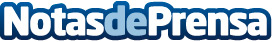 Bankia financia con  387 millones de euros a empresas y autónomos de Castilla y León hasta septiembre Bankia ha destinado 387 millones de euros para atender necesidades de financiación de las empresas, pymes y autónomos de Castilla y León en los nueve primeros meses del año. Con ello, ha dado respuesta a más de 6.152 proyectos empresariales, según explicó hoy Carlos Aguilera, director de Negocios Especializados de Bankia, durante su intervención en una jornada empresarial organizada por la Asociación para el Progreso de la Dirección (APD) en Valladolid.Datos de contacto:BankiaNota de prensa publicada en: https://www.notasdeprensa.es/bankia-financia-con-387-millones-de-euros-a_1 Categorias: Finanzas Castilla y León http://www.notasdeprensa.es